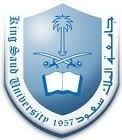 التطبيق والمثال في مواد العلوم الشرعيةمثال:.الدرس : هدي النبي صلى الله عليه و سلم في التعامل مع الوفود والضيوف الصف : السادس الابتدائي- الفصل الأول الهدف : أن يتعرف الطالب على هدي النبي صلى الله عليه و سلم مع وفوده يقرأ المعلم على الطلبة نصاً مرتبطًا بالدرس – تم اختياره مسبقًا – بشكل سلس و بصوت عالٍ ، أما الطلبة فيتبِّعون معه . أثناء القراءة يتوقف المعلم عند مواطن الصعوبة و يحاول تفسير النصوص التي قد تشكل على الطلبة .نموذج : ملاحظة : اللون الأحمر عبارة عن تعليق المعلم أثناء القراءة .كان النبي صلى الله عليه و سلم يحسن الى الوفود التي تقدم عليه ( المقصود بالوفود هناهم القدوم ومن يأتون من الخارج) و يستقبلهم بالبشر و الترحيب و حسن المعاملة ( البشر  يعني طلاقة الوجه و الابتسامة ، و لكم أن تتخيلوا معي رسول الله صلى الله عليه وسلم يستقبلكم بابتسامه )هنا استخدم المعلم الاستيضاح ليساعد الطلبة على الاستيعاب القرائي.ومن اكرامه لهم أنه خصص بيتًا لنزولهم و ضيافتهم و أسكن بعض وفوده المسجد خاصة من وفد إليه من الكفار (لماذا يستضيفهم بالمسجد وهم كفار ؟ أرق لقلوبهم  حتى يدخلوا دين الإسلام ) المعلم استخدم هنا التساؤل حتى يجعل الطلبة مستثارين الانتباه و متلهفين على معرفة اجابتها .اسم الطالب: مرادي الشكرهـ                                                           الرقم الجامعي :مالمواد مدى ملاءمتهامدى ملاءمتهامدى ملاءمتهاالملاحظةمالمواد ملائمغيرملائمغيرملائمالملاحظة1التلاوة2الحفظ3التفسير 4التوحيد5الحديث6الفقه7السيرة